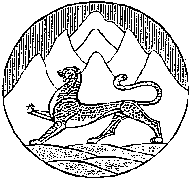       АДМИНИСТРАЦИЯ  МЕСТНОГО  САМОУПРАВЛЕНИЯ МУНИЦИПАЛЬНОГО                        ОБРАЗОВАНИЯ   ДИГОРСКИЙ  РАЙОН РЕСПУБЛИКИ                                              СЕВЕРНАЯ  ОСЕТИЯ-АЛАНИЯ         ГЛАВА  АДМИНИСТРАЦИИ  МЕСТНОГО  САМОУПРАВЛЕНИЯ              МУНИЦИПАЛЬНОГО ОБРАЗОВАНИЯ  ДИГОРСКИЙ  РАЙОН ПОСТАНОВЛЕНИЕот 13.12.2017 г.                № 336                            г.Дигора	 О  содействий   избирательным комиссиям            в организации подготовки и проведения           выборов  Президента Российской Федерации           18 марта 2018 года. 	В связи с подготовкой к предстоящим выборам  Президента Российской Федерации 18 марта 2018 года, в целях оказания избирательным комиссиям в организации проведения мероприятий по «выверке»  списков по регистрации (учету)  избирателей на территории муниципального образования Дигорский район, оказания содействия в реализации положений пункта 2 статьи 69 Федерального закона  «О выборах Президента Российской Федерации», предусматривающих их работу по информированию избирателей,                                              П о с т а н о в л я ю:       1. Образовать рабочую группу по уточнению списков избирателей  (выявлению некорректных данных), а  также по оперативному решению вопросов, связанных с подготовкой и проведением выборов Президента Российской Федерации в следующем составе :    Тамаева Залина Павловна                              заместитель Главы администрации 	                                                 местного самоуправления муниципального                                                           образования Дигорский район,                   руководитель группы;   Корнаев Тотраз Агубеевич                           заместитель Главы администрации местного                                                                       самоуправления муниципального Дигорский                                                                 район, заместитель руководителя группы; Гуцаева Алена Сергеевна                             главный специалист организационного                                                       отдела администрации местного                                                         самоуправления муниципального                                                      образования Дигорский район, секретарь                                                       рабочей группы.                                                 Члены группы :  	2.Главам администраций местного самоуправления городского и сельских поселений муниципального образования Дигорский  район на время подготовки и проведения Президента Российской Федерации:      - организовать мероприятия по «выверке» списков избирателей на территории муниципального образования Дигорский район;      -оказать необходимое  содействие при регистрации (учету) избирателей и уточнении сведений о зарегистрированных избирателях, а также избирателях по месту нахождения;- с момента работы избирательных комиссий предоставить им помещения для работы и проведения голосования, обеспечив необходимым оборудованием и имуществом, телефонной связью и государственной атрибутикой (герб, флаг); - определить перечень помещений, находящихся в муниципальной  собственности, предоставляемых для проведения публичных агитационных мероприятий; - принять меры по обеспечению  круглосуточной охраны помещений, в которых установлены комплексы средств автоматизации государственной автоматизированной системы Российской Федерации «Выборы», а также помещений, где хранятся избирательные документы и имущество комиссии потенциально опасных объектов муниципальных образований района, реализации мероприятий по усилению безопасности мест массового пребывания людей, учреждений образования, здравоохранения, культуры и спорта; - руководителям предприятий, учреждений и организаций района обеспечить транспортное обслуживание участковых комиссий; - выделить места для размещения предвыборных агитационных материалов;-предоставить помещения для хранения избирательной документации до передачи в архив или уничтожения по истечении сроков хранения. - оказать содействие избирательным комиссиям в обеспечении избирательных прав граждан Российской Федерации, находящихся на момент голосования на стационарном лечении в  ГБУЗ ДЦРБ. 3.Отделу по делам ГО и ЧС администрации местного самоуправления муниципального образования Дигорский район (Муриев М.Т.) обеспечить контроль за соблюдением пожарной безопасности помещений избирательных комиссий и помещений голосования.4. Заместителю Главы администрации местного самоуправления муниципального образования Дигорский район (Корнаев Т.А.) обеспечить круглосуточную охрану помещений, в которых установлены комплексы средств автоматизации государственной автоматизированной системы Российской Федерации «Выборы», а также помещений, где хранятся избирательные документы и имущество комиссии,  рекомендуется на постоянной основе осуществлять проверку технического состояния систем оповещения (сигнализации),  так как в настоящее время имеющаяся сигнализация в  территориальной  комиссии Дигорского района требует профилактического ремонта. 5. Редакции районной газеты «Вести Дигории» (Корнаев Т.С.) обеспечить соблюдение действующего законодательства по опубликованию агитационных материалов, а также публиковать решения избирательных комиссий, итоги голосования и результаты выборов. 6. Заместителю Главы администрации местного самоуправления муниципального образования Дигорский район (Кесаев Э.А.) укомплектовать Территориальную избирательную комиссию Дигорского района резервными  источниками  электропитания в количестве двух генераторов, мощностью не менее 4,5 кВт, обеспечить контроль за бесперебойной подачей электроэнергии и стабильную работу телефонной связи в г. Дигора и населенных пунктах района в день голосования 18 марта 2018 года.     7.Настоящее Постановление подлежит  опубликованию в районной газете «Вести Дигории» и размещению на официальном сайте Администрации местного самоуправления муниципального образования Дигорский район.    8.Признать утратившим силу Постановление Главы администрации местного самоуправления муниципального образования Дигорский район № 289 от 11.09.2017г. «О содействии избирательным комиссиям в организации подготовки и проведения выборов Президента Российской Федерации».    9. Контроль за исполнением настоящего Постановления возложить на заместителя Главы администрации местного самоуправления муниципального образования Диго  рский район Тамаеву З.П.     10.Настоящее Постановление вступает в силу с момента подписания.Глава администрации	местного самоуправления МО Дигорский район                                                           М.Д. КодзасовПриложение 1к  Постановлению главы администрацииместного самоуправления муниципального образования Дигорский район №___ от «___»______2017г.Список избирателейКоцкиев Эльбрус ВладимировичГлава  администрации Дигорского  Глава  администрации Дигорского  городского поселения (по согласованию);городского поселения (по согласованию);Хосроев Георгий Керменович Глава Карман-Синдзикауского  сельского Глава Карман-Синдзикауского  сельского поселения;поселения;Гулаева Рема КирилловнаГлава Кора-Урсдонского  сельского Глава Кора-Урсдонского  сельского поселения;поселения;Цагаев Сослан Павлович Глава Дур-Дурского  сельского поселения;Глава Дур-Дурского  сельского поселения;Кадохов Эльбрус ПетровичГлава Мостиздахского  сельского поселения;Глава Мостиздахского  сельского поселения;Ревин Василий Анатольевич Глава Николаевского  сельского поселения;Глава Николаевского  сельского поселения; Есеев Олег Георгиевич начальник ОУПП и ПДН Отдела МВДначальник ОУПП и ПДН Отдела МВДРоссии  по Дигорскому району России  по Дигорскому району (по согласованию);        (по согласованию);         Корнаев Тамерлан Сергеевич главный редактор районной газеты главный редактор районной газеты «Вести Дигории»;«Вести Дигории»;Хамикоева Людмила Борисовнадиректор ГБУ «КЦСОН директор ГБУ «КЦСОН Дигорского района» ( по согласованию);Дигорского района» ( по согласованию);Созаонов Юрий Алексеевич начальник УСЗН ПО Дигорскому районуначальник УСЗН ПО Дигорскому району(по согласованию);(по согласованию);Корнаев Вадим Болаевич начальник Управления образования    начальник Управления образования    администрации местного самоуправленияадминистрации местного самоуправлениямуниципального образования муниципального образования Дигорский район;Дигорский район;Тавитова Зара Безаевна начальник Управления финансов начальник Управления финансов администрации местного самоуправления администрации местного самоуправления муниципального образованиямуниципального образованияДигорский район;Дигорский район; Муриев Марклен Таймуразович начальник отдела ГО и ЧС администрации              начальник отдела ГО и ЧС администрации              местного самоуправления муниципальногоместного самоуправления муниципальногообразования Дигорский район;образования Дигорский район;Хамицаева Анжела Ахметовна начальник отдела по вопросам миграции   начальник отдела по вопросам миграции   Отдела МВД России по Отдела МВД России по Дигорскому району РСО – Алания Дигорскому району РСО – Алания (по согласованию);(по согласованию);Гуцаева Ирина Измайловна начальник сектора ЗАГС по Дигорскому  начальник сектора ЗАГС по Дигорскому  району ( по согласованию);району ( по согласованию);Кадзаев Казбек Ростиславович и.о. председателя Дигорского районного        и.о. председателя Дигорского районного        суда (по согласованию);суда (по согласованию);Кацанова Алла Тамбиевна  директор Центра занятости директор Центра занятости (по  согласованию);(по  согласованию);Дзалаев Батраз Борисович СОФ ПАО «МРСК Северного Кавказа»,               СОФ ПАО «МРСК Северного Кавказа»,               ОАО «Севкавказэнерго» ( по согласованию);ОАО «Севкавказэнерго» ( по согласованию);Газдаров Георгий Викторович Георгий Викторович ГБУЗ Дигорская ЦРБ; Базиев  Базиев Виталий Агубеевич Виталий Агубеевич начальник Дигорского автотранспортного         предприятия (по согласованию); Кузьмич  Кузьмич Юрий Михайлович Юрий Михайлович начальник Дигорского узла связи (по согласованию);№ п/пФ.И.О.Число, месяц, год рожденияАдрес места жительства (по регистрации)Фактическое место нахождения избирателяпримечание